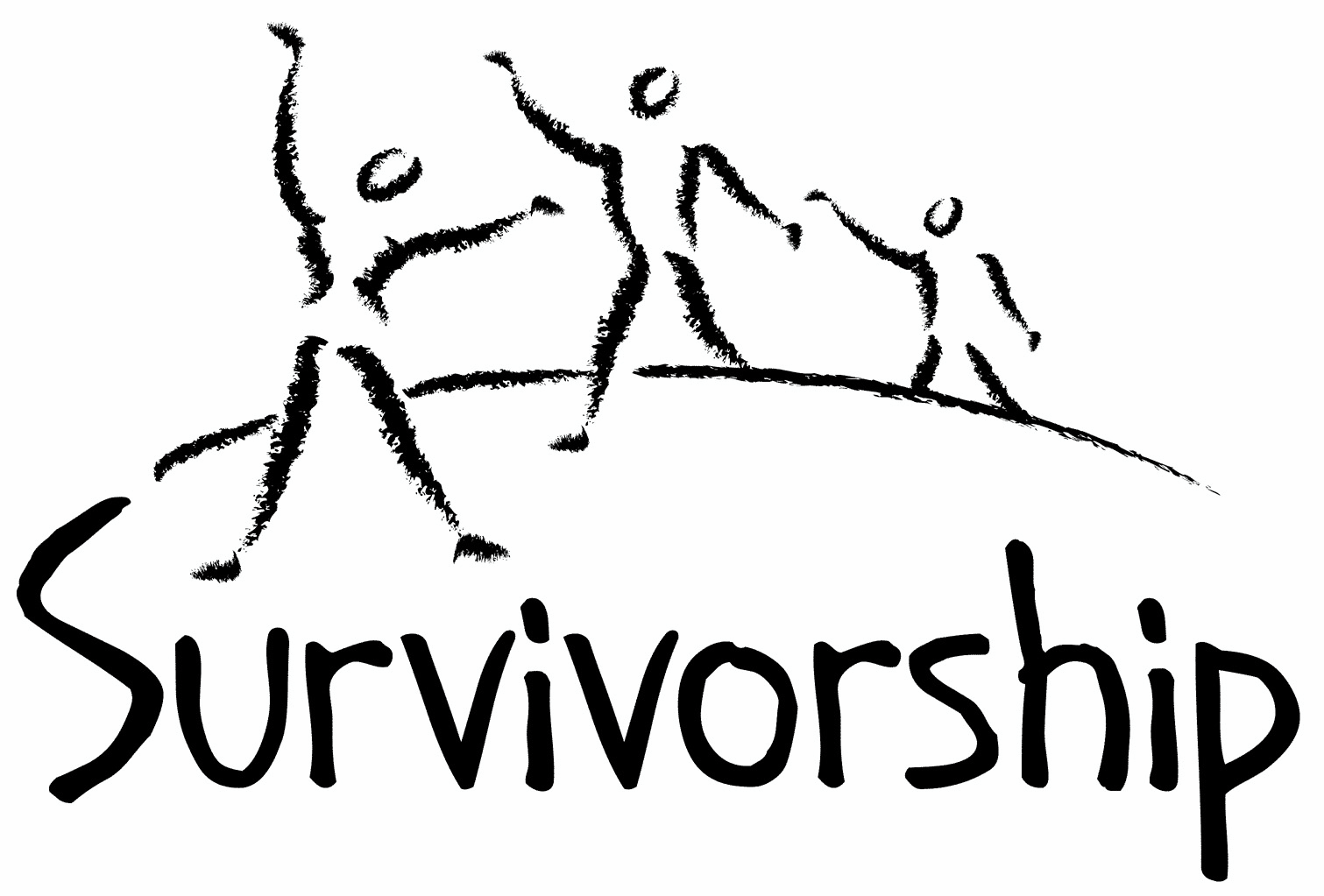  Vol. 200 No. 3 and 4 July/Aug 2022The Notes, formerly called Chart Notes, ISSN 1523-275, is published bimonthly, copyright © 1999-2022 by Survivorship. All rights reserved. The entire contents of this issue are copyrighted by Survivorship and by the individual contributors. Please write Survivorship or E-mail info@survivorship.org for permission to reprint. Survivorship is a nonprofit organization.Dear Friends,Thank you for your support of Survivorship. The conference was an excellent conference again this year. Attendees included participants from Europe, Canada, and the US. Many of the presentations and PowerPoints are now online at https://survivorship.org/the-survivorship-ritual-abuse-and-mind-control-2022-conference-presentations/ Survivorship is co-sponsoring the 2022 Online Annual Ritual Abuse, Secretive Organizations and Mind Control Conference August 20 – 21, 2022 Internet conference information: http://ritualabuse.us/smart-conference/  Speakers include: Valerie Sinason, Neil Brick, Randy Noblitt, Wendy Hoffman and Laurie Matthew.  Survivorship Webinar 2022: Healing the Unimaginable: A Ten-Session Course with Alison Miller https://survivorship.org/survivorship-webinar-2022-healing-the-unimaginable-a-ten-session-course/  has been very popular. This webinar is for clinicians.Please remember to renew your membership if it is due. Information is at the end of this issue of the notes or at: https://survivorship.org/how-to-renew-your-membership/   The Survivorship Board of Directors: Neil, Eileen, Randy, Elana, Laurie and RainerSurvivorship blog   https://survivorshipwp.wordpress.com  Survivorship on Twitter https://twitter.com/Survivorshiporg                                                        Survivorship on Facebook https://www.facebook.com/SurvivorshipRitualAbusePage The Survivorship Ritual Abuse and Mind Control 2022 Conference PresentationsThe International Evidence of Ritual Abuse ConferenceSurvivorship Celebrates Its Tenth International Conference Survivorship Ritual Abuse and Mind Control Conference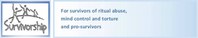 International Evidence of Ritual Abuse Conference
The conference was an excellent conference again this year. Attendees included participants from Europe, Canada, and the US.The Clinician's Conference discussed "Exposing Ritual Abuse Internationally" and presented empirical evidence of ritual abuse and complex trauma.The Survivor Conference discussed breaking the global silence of ritual abuse and provided resources and support for survivors.Conference information is at: https://survivorship.org/the-survivorship-ritual-abuse-and-mind-control-2022-conference/Conference Presentations: https://survivorship.org/the-survivorship-ritual-abuse-and-mind-control-2022-conference-presentations/ None of the material on this page, on linked pages or from the conference is meant as therapy, or to take the place of therapy.Should I seek freedom? Should I go through with recovery? A workshop to help you decide and a discussion of its benefits - Wendy Hoffman  https://youtu.be/usYmyS3xHXU Wendy Hoffman - Should I seek freedom? - TranscriptIf you’re living as an unaware mind-controlled victim, you’re living in a vapor, seeing yourself and life through an indistinct veil of mist. You have strong emotions that can break through numbness, but you don’t know who you are or why you react the ways you do. You may also feel trapped in hurtful and unloving relationships and not able to mature into who you really are. All that can be changed if you are willing to go through with a recovery. It is hard work. It can be exhilarating. The enemy group will try to stop you. But if you want, you can find out who you are and what your life has been and can be in the future. This presentation explores some of the benefits of relinquishing slavery and learning who you are. Self-knowledge is the way out.Wendy Hoffman had amnesia for most of her life. When she regained memory, she wrote books about her forgotten life. Wendy has published three memoirs, The Enslaved Queen, White Witch in a Black Robe and in 2020, A Brain of My Own. The Enslaved Queen has been translated into German. Her book of poetry, Forceps, was also published along with a book of essays, From the Trenches, written with Alison Miller. Her most recent memoir, After Amnesia, is published on the SmartNews website. It is presently being translated into German. What gives her life meaning is helping other surviving victims.Complex Trauma Assessment Problems - Dr. Rainer Hermann Kurz  https://youtu.be/mHA2A_3YwgM Kurz (2022) Survivorship Conference Paper - Complex Trauma Assessment ProblemsThis presentation addresses serious assessment issues related to complex trauma in an extreme abuse setting that had life changing consequences. Many of the incidents observed by Becker, Karriker, Overkamp, & Rutz (2008) in their Extreme Abuse Survey (EAS) apply to this case. In a court setting the textbook of Miller (2012) and the Epstein, Schwartz & Schwartz (2011) book of UK case vignettes were drawn upon to explain the ‘unbelievable’ sequence of events that had unfolded.An Advocate’s Journey into Extreme Abuse - Dr. Rainer Hermann Kurz https://youtu.be/iblsVOnMdz8 Kurz (2022) Survivorship Conference Paper - An Advocate’s Journey into Extreme AbuseThis presentation provides an autobiographical account of advocacy in a case of global significance. A mother emailed a warning to the advocate in his multiple roles as a psychologist, faith leader, and family man. She alleged that her father sexually assaulted her toddler son (i.e. his grandson) and that authority representatives took her child into care as three Psychiatrists had found her ‘delusional.' On a final session with a 4th court appointed expert (a Clinical Psychologist) the advocate was allowed to sit in the back of a session and found the mother reasonable, clear, and fluent in her responses. Disclosures before and after the session raised the possibility that the mother was a victim of Child Sexual Abuse (CSA), and that the sexual assault was meticulously planned to re-victimise her, destroy her credibility as a potential witness/complainant, and gain control of the toddler.Rainer Kurz is a Chartered Psychologist based in London. Since 1990 Rainer has worked in Research & Development roles for leading test publishers. His PhD dissertation was on enhancing the validity and utility of ability testing. Rainer developed 50+ psychometric tests and authored more than 100 publications. He is a Consultant Editor for Test Reviews at the Psychometric Testing Centre (PTC) of the BPS. Rainer has been investigating complex trauma assessments since 2012. He presented 30+ posters on trauma, dissociation and healing at international peer-reviewed conferences that are available here: https://www.researchgate.net/profile/Rainer_Kurz2 Ritual Abuse Survivors Experience of Research - Dr. Laurie Matthew OBE https://youtu.be/tBvZo4zWVRoRitual Abuse Survivors Experience of Research - Dr. Laurie Matthew OBE 2022 PowerPoint presentationThis presentation will explore the background and ongoing work of two survivor led and innovative non-profit organisations based in Scotland. Ritual Abuse Network Scotland (RANS) has provided support and information to adult survivors of ritual abuse for 20 years now and Eighteen And Under has worked for almost 30 years with young abuse survivors who are under 18. Both organisations have been at the frontier of raising awareness about ritual abuse in the UK and beyond.  She will also share findings from recent research investigating ritual abuse survivors' experiences when seeking help from agencies and research exploring the needs of young abuse survivors for confidential services. The importance of survivor led participatory research will also be discussed in the presentation.Dr. Laurie Matthew OBE is founder and Manager of Eighteen And Under an award winning charity providing confidential support services to young people who have been abused. She is also a founder member and advisor to Izzy’s Promise the UK’s leading charity for survivors of organised and ritual abuse and of the Ritual Abuse Network Forum (RANS). She is the author of several books about ritual abuse and the Violence Is Preventable abuse prevention programmes for children and young people. She has over 40 years experience of directly supporting abuse survivors. Her recently published research has included participatory research with adult ritual abuse survivors and participatory research with young survivors of sexual abuse who were unknown to authorities.   www.18u.org.uk    www.violenceispreventable.org.uk A History of Ritual Abuse - Dr. Randy Noblitt   https://youtu.be/XDMTLyuov54 A History of Ritual Abuse - Dr. Randy Noblitt - 2022 Conference PowerPoint PresentationThis two-hour presentation traces the history of ritual abuse, and critically evaluates the chronology and evolution of this topic in the scholarly literature. We will review and discuss the definition of ritual abuse from the APA Dictionary of Psychology along with other definitions and conceptualizations. We will consider ritual abuse allegations in the context of the backlash movement to including the false memory syndrome and sociocognitive theories. We will review contemporary international allegations of ritual abuse, also exploring historic accounts of ritual abuse. We will examine the frequently noted psychological sequelae in ritual abuse.Randy Noblitt is a clinical psychologist and professor of clinical psychology at the California School of Professional Psychology (CSPP) at Alliant International University, Los Angeles. He is the principle author of Navigating Social Security Disability Programs: A Handbook for Clinicians and Advocates (2020) as well as Cult and Ritual Abuse: Narratives, Evidence and Healing Approaches, 3rd Edition (2014). He is the co-editor and a contributor to Ritual Abuse in the Twenty-first Century: Psychological, Forensic, Social and Political Considerations (2008).Healing from Trauma by Shelby Rising Eagle  https://youtu.be/Z2ocItD88T4 Shelby will discuss the steps she took to heal from her childhood trauma. "Your healing is for you to pursue and claim. Each and every one of you has your path to walk and you have it inside you to heal. It may work or it may not, but either way as your path unfolds you will get there."Shelby Rising Eagle was born in the SF Bay Area raised in the Mormon Church. Mother was a multi-generational Mormon; father was a convert. She reports both parents participated in satanic worship, pedophile sex ring in the church. She has done over 20 years of recovery work. She is the writer of two books – How Would You Know? & How Would You Know My Whole Story? She owns and operates a Martial Arts School and is a Master in her style of martial arts and now testing for her 6th degree black belt. She is a master gardener and loves growing vegetables and flowers. She does workshops with therapists on working with victims with DID and the recovery process. She practices meditation for centering her life and progress towards a better life. She is committed to helping to up lift others in their recovery work. She teaches that everyone that they can recover and claim their life back from extreme abuse.Survivorship Webinar 2022:Healing the Unimaginable: A Ten-Session Course in Treating Survivors of Organized and Extreme Abuse - Alison Miller, Ph.D., Retired Psychologist  https://survivorship.org/survivorship-webinar-2022-healing-the-unimaginable-a-ten-session-course/ Alison Miller, Ph.D. is a retired clinical psychologist who practised in Victoria, B.C., Canada and worked with survivors of organized abuse, including ritual abuse and mind control from 1990 to 2017. She has twice chaired the RAMCOA (ritual abuse/mind control/organized abuse) special interest group of the International Society for the Study of Trauma and Dissociation. She is the author of Healing the Unimaginable: Treating Ritual Abuse and Mind Control (for therapists), Becoming Yourself: Overcoming Mind Control and Ritual Abuse (for survivors), and co-author with survivor Wendy Hoffman of From the Trenches: A Victim and Therapist Talk about Mind Control and Ritual Abuse. She has published several other book chapters and articles, as well as being the originator of the LIFE Seminars parent education programs.The course will only be open to licensed professionals in the mental health field. Please write info@survivorship.org with your registration information prior to payment for approval.This course is based on Dr. Miller’s 2012 book Healing the Unimaginable: Treating Ritual Abuse and Mind Control. It incorporates other material from Dr. Miller’s more recent publications and those of others.The 2022 Online Annual Ritual Abuse, Secretive Organizations and Mind Control Conference - August 20 – 21, 2022Internet conference information: http://ritualabuse.us/smart-conference/Conference Speakers30 Years of Ritual Abuse, Mind Control and Dissociation – Valerie Sinason
In 1989 a Swedish psychologist, Anders Svensson rang me for help at the Tavistock Clinic in London. He was a psychologist working with a woman with intellectual disability who reported abuse. The call was to change my life. Although I had been working with the sexual abuse of children and adults with intellectual disabilities for ten years at a time there was only the beginnings of acceptance of child abuse, ritual abuse was something I had never knowingly encountered. Three decades later, how much has changed? How different is it for the victim or survivor or supporter or professional? Is there any improvement in police and professional response to such allegations? How much credence is given to deniers and purveyors of misinformation? What are the cautions that come with this work?Valerie Sinason is a poet, writer, retired child psychotherapist, and adult psychoanalyst. She helped to pioneer the field of disability psychotherapy and continues to serve as founding President of the Institute of Psychotherapy and Disability. She is also the founder director and now patron of the Clinic for Dissociative Studies in London and has worked extensively with severely traumatised individuals suffering from dissociative identity disorder. Previously, Dr Sinason worked as a Consultant Child and Adolescent Psychotherapist at the Tavistock Clinic, the Portman Clinic, the Anna Freud Centre, and as an Adult psychoanalyst at St. George’s Hospital Medical School in the University of London. She is on the Board of the ISSTD. Her many books include Mental Handicap and the Human Condition: New Approaches from the Tavistock, now in its second edition, and also The Truth about Trauma and Dissociation: Everything You Didn’t Want to Know and Were Afraid to Ask.  A first novel about mind control “The Orpheus Project ” will be published by Sphinx books in October.  https://ritualabuse.us/smart/valerie-sinason/
The Modern False Memory Syndrome Movement in the United States – Neil Brick
The modern FMS movement borrows most of its history, techniques, and research from prior false memory movements. These erroneous theories include memory implantation into survivors’ minds by therapist, pseudoscientific theories about memory and dissociation and the harassment of survivors and therapists and their support groups. The modern FMS movement also differs from prior movements in several ways. The modern FMS movement uses religion and prayer to promote its theories. The modern FMS theories, while they may quote the old false memory movements pseudoscientists of the 1990s, they do not usually use modern scientists in the field to back their organizations’ beliefs.Neil Brick is a survivor of ritual abuse and mind control. His work continues to educate the public about child abuse, trauma and ritual abuse crimes. His child abuse and ritual abuse newsletter S.M.A.R.T. https://ritualabuse.us has been published for over 27 years. http://neilbrick.comA History of Ritual Abuse – Dr. Randy Noblitt
This two-hour presentation traces the history of ritual abuse, and critically evaluates the chronology and evolution of this topic in the scholarly literature. We will review and discuss the definition of ritual abuse from the APA Dictionary of Psychology along with other definitions and conceptualizations. We will consider ritual abuse allegations in the context of the backlash movement to including the false memory syndrome and sociocognitive theories. We will review contemporary international allegations of ritual abuse, also exploring historic accounts of ritual abuse. We will examine the frequently noted psychological sequelae in ritual abuse.Randy Noblitt is a clinical psychologist and professor of clinical psychology at the California School of Professional Psychology (CSPP) at Alliant International University, Los Angeles. He is the principle author of Navigating Social Security Disability Programs: A Handbook for Clinicians and Advocates (2020) as well as Cult and Ritual Abuse: Narratives, Evidence and Healing Approaches, 3rd Edition (2014). He is the co-editor and a contributor to Ritual Abuse in the Twenty-first Century: Psychological, Forensic, Social and Political Considerations (2008).Should I seek freedom? Should I go through with recovery? A workshop to help you decide and a discussion of its benefits – Wendy Hoffman  
If you’re living as an unaware mind-controlled victim, you’re living in a vapor, seeing yourself and life through an indistinct veil of mist. You have strong emotions that can break through numbness, but you don’t know who you are or why you react the ways you do. You may also feel trapped in hurtful and unloving relationships and not able to mature into who you really are. All that can be changed if you are willing to go through with a recovery. It is hard work. It can be exhilarating. The enemy group will try to stop you. But if you want, you can find out who you are and what your life has been and can be in the future. This presentation explores some of the benefits of relinquishing slavery and learning who you are. Self-knowledge is the way out.Wendy Hoffman had amnesia for most of her life. When she regained memory, she wrote books about her forgotten life. Wendy has published three memoirs, Enslaved Queen, White Witch in a Black Robe and in 2020, A Brain of My Own. The Enslaved Queen has been translated and published in Germany. Her book of poetry, Forceps, also published along with a book of essays, From the Trenches, written with Alison Miller. Her most recent memoir, After Amnesia, is published on the SmartNews and Survivorship websites. and has been translated into German. What gives her life meaning is helping other surviving victims.The 20th Anniversary of the Ritual Abuse Network Scotland (RANS) – Dr. Laurie Matthew OBEThe 20th anniversary is in October of this year. Laurie will talk about the Ritual Abuse Network Scotland and share the experience of 20 years of setting up services and supporting survivors tof ritual abuse in Scotland. She will discuss the experience of raising awareness about ritual abuse in the UK and the issues she has encountered along the way.Dr. Laurie Matthew OBE is founder and Manager of Eighteen And Under an award winning charity providing confidential support services to young people who have been abused. She is also a founder member and advisor to Izzy’s Promise the UK’s leading charity for survivors of organised and ritual abuse and of the Ritual Abuse Network Forum (RANS). She is the author of several books about ritual abuse and the Violence Is Preventable abuse prevention programmes for children and young people. She has over 40 years’ experience of directly supporting abuse survivors. Her recently published research has included participatory research with adult ritual abuse survivors and participatory research with young survivors of sexual abuse who were unknown to authorities.   www.18u.org.uk   www.violenceispreventable.org.ukON-GOING MEETINGS AND TRAINING OPPORTUNITIESSurvivorship is presenting this as information only. If you choose to use one of these resources, please note that you are doing this at your own risk.Dissociation & Trauma Clinical Discussions (DissTCD) list The Dissociation & Trauma Clinical Discussions (DissTCD) list has been created to allow for clinical discussions for all licensed mental health counselors and retired licensed mental health counselors around the world. To join: disstcd+subscribe@groups.io ASCA (Adult Survivors of Child Abuse) On-going info@ascasupport.org  www.ascasupport.orgSurvivors of Incest Anonymous  SIA holds 12-step meetings for incest survivors. Those designated “Nothing Too Heavy to Share” meetings are designed for ritual abuse survivors. 410-282-3400  http://www.siawso.orgWomen’s Center, 46 Pleasant Street, Cambridge, MA  Weekly and monthly groups for survivors of child sexual abuse, incest survivor’s interfaith quilt project, Survivors of Incest Anonymous, eating disorder support group, emotional healing group, more.  info@cambridgewomenscenter.org   Phone: 617-354-6394 Helpline. 617-354-8807   http://www.cambridgewomenscenter.orgThe Childhelp National Child Abuse Hotline 1-800-4-A-CHILD (1-800-422-4453)  HOTLINES FAMILIAR WITH RA ISSUES* Bay Area Women Against Rape (BAWAR): 510-845-7273* San Francisco Women Against Rape (SFWAR): 415-647-7273* Women’s Center, Cambridge, MA: 617-354-8807Difficult DatesPlease use caution when reading this page. This page has words and dates that may remind survivors of their programming. This page summarizes dates that may be used by cults and various destructive groups. Abusive groups steal, pervert, and mock the holidays of legitimate religions, holidays, and cultures. This does not mean that all or even most people who observe some of these holidays are abusive.    July

7/1 Satanic and Demon Revels (blood) – Druid sexual association with demons
7/1 Canada Day
7/1 Rath Yatra
7/3 Beginning of Dog Days linked to Sirius Dog Star Sothis star of Set
7/4 Independence Day in USA
7/8 Waqf al Arafa - Hajj
7/9 Eid-al-Adha
7/10 New Moon
7/11 Sacred Heart of Jesus
7/13-7/15 Obon
7/13 Full Moon
7/13 Asala - Dharma Day
7/14 Bastille Day
7/15 St Swithun’s Day (Ireland)
7/17 - 7/18 Tish'a B'Av
7/17-7/23 Sacrifice of first born males communion with flesh and blood
7/24 Guru Purnima
7/24 Pioneer Day (Mormon)
7/25 St James Day/Festival of the horned god (gathering of herbs)
7/20-7/26 Abduction ceremonial preparation and holding of sacrificial victim for Grand Climax
7/27 Grand Climax – animal and/or human sacrifice
7/28 New MoonAugust

8/1 Lammas/Lughnasadh-corn harvest (blood)
8/2 Civic Holiday
8/2 Nag Panchami
8/3 Satanic and Demon Revels (sex)
8/8 New Moon
8/9 Hijra - Islamic New Year
8/11 Full Moon
8/12-8/13 Diana’s day triple goddess moon and three moon phases
8/12 Feast for the First Night of the Prophet and his Bride
8/15 Assumption of the Blessed Virgin Mary
8/18 Day of Ashura / Muharram
8/19 Krishna Janmashtami
8/20 Varalakshmi Vratam
8/22 Raksha Bandhan: Hindu celebrates the bond of protection between brothers, sisters and cousins.
8/24 St Bartholomew’s Day/Great Shabbat &amp; Fire Festival (large herb gathering)
8/24 Mania (opening of Netherworld Gate)
8/27 New Moon
8/31 Ganesh ChaturthiSurvivorship is presenting the resources below as information only. If you choose to use these resources, please note that you are doing this at your own risk.Generational Trauma Within Cults AP Research ProjectInformed ConsentThis research strives to collect more information about generational trauma due to cults. To participate in the study, you must be 18 years or older. The information collected will be completely anonymous and will hopefully lead to growth in the field of generational trauma. 

This survey has an attached PCL-5, which is a self-report test that assesses and measures 20 DSM-5 (Diagnostic and Statistical Manual of Mental Disorders) symptoms of PTSD (2018). The survey should only take about 15-20 minutes of your time. Some of the questions might bring up some past trauma if you are uncomfortable in any way, you may opt to skip certain questions, or you can leave at any time. 

There will be no financial compensation for completing this survey/ participating in this research.  This survey consists of two parts, a survey about your experience within cults and or your parents' experiences within cults. And finally, a PCL-5 self-report test.   
This study has been approved by the E.A. Young Academy Institutional Review Board #1 (IRB #00010814).https://forms.office.com/r/FFUZMr9MmS After Amnesia and during – a memoir by Wendy HoffmanCopyright 2021, Wendy HoffmanThis memoir’s eight essays cover sex trafficking and political-party-rituals attended by famous figures, emotions suffered because of criminal mind control, childhood writings from the time of severe abuses; body memories; how to improve diminished self-esteem—the backbone of recovery; grief, mourning and life after amnesia ends. The essays depict how perpetrators’ oppression can turn into survivors’ resistance, and how living with truth is so very much preferable to living with imposed lies.  After Amnesia is written in Hoffman’s usual literary style and is aimed at helping survivors become who they really are. https://ritualabuse.us/ritualabuse/books/after-amnesia-and-during-a-memoir-by-wendy-hoffman/ News Articles  (Please note: some of these articles may contain violence or cult information)Ghislaine Maxwell sentenced to 20 years in prison for sex trafficking by Luc Cohen June 28, 2022    NEW YORK, June 28 (Reuters) - Ghislaine Maxwell was sentenced to 20 years in prison on Tuesday for helping the sex offender and globetrotting financier Jeffrey Epstein sexually abuse teenage girls.     The British socialite, 60, was convicted in December for recruiting and grooming four girls to have sexual encounters with Epstein, then her boyfriend, between 1994 and 2004…. It was one of the highest-profile cases in the wake of the #MeToo movement, which encouraged women to speak out about sexual abuse, often at the hands of wealthy and powerful people.https://www.reuters.com/world/us/ghislaine-maxwell-sentenced-20-years-prison-sex-trafficking-2022-06-28Bombshell 400-page report finds Southern Baptist leaders routinely silenced sexual abuse survivors    May 22, 2022For 20 years, leaders of the Southern Baptist Convention — including a former president now accused of sexual assault — routinely silenced and disparaged sexual abuse survivors, ignored calls for policies to stop predators, and dismissed reforms that they privately said could protect children but might cost the SBC money if abuse victims later sued. https://www.houstonchronicle.com/news/investigations/article/Bombshell-400-page-report-finds-Southern-Baptist-17190816.phpHow to Renew your MembershipTo find out when your membership renewal is due: if you receive our literature by mail, look at the label on your Notes or Survivorship journal. You may also write info@survivorship.org and ask. If you renew before you need to, we will just add the extra months onto your membership. Please try to keep your membership up to date.  You may renew here: https://survivorship.org/how-to-renew-your-membership/  This page as a link to paying with PayPal https://survivorship.org/membership-using-paypal/ RatesThe rates for a Survivorship membership are on a sliding scale based on ability to pay beginning from $75.00 down to what you can afford.  We ask that health-care professionals contribute towards gift memberships. We regret that we are not able to provide services or include members under the age of 18.Renewing1. Decide if you want to read the Survivorship Journal and Notes on the web site (Internet Member) or receive the Journal by regular mail (let us know if you want to also receive the Notes by regular mail) (Regular Member).  2. Then choose how much you can pay.  If you are a professional, we recommend that you donate $35.00 to support gift memberships for low-income survivors.  We appreciate gifts so that we may offer support to survivors who are unable to work due to the after-effects of their abuse and to survivors who are imprisoned. All donations are tax deductible. We are a 501(C) corporation.3. Decide whether you want to pay by check, money order, or PayPal. PayPal accepts charge cards. If you want to pay using PayPal, please copy and fill out the form below, email it to info@survivorship.org, and then click https://survivorship.org/membership-using-paypal/  to make your payment. If you want to pay by check or money order, print out the form below and send it with your payment (in U.S. funds) to:   Survivorship, 881 Alma Real Drive Ste 311, Pacific Palisades, CA 90272 USAName ________________________________________________________Organization (if applicable) _______________________________________City _________________________________________________________State __________________  (Please add street address and zip code for non-internet memberships only.) E-mail _______________________________________________________Regular Membership: $__________ or Internet Membership $___________  Donation $_____________Total enclosed $______________________   You may also e-mail the information on this form to info@survivorship.org